“Venecia, Padua, Florencia,Siena, Asís y Roma”Duración: 9 y 13 Días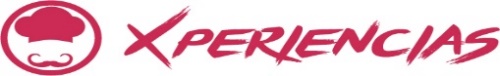 Salidas:  domingo de mayo a octubre 2024, fechas específicas Servicios compartidosDÍA 1º DOMINGO AMÉRICASalida en vuelo intercontinental con destino a Europa.DÍA 2º LUNES VENECIALlegada al aeropuerto y traslado al hotel. Resto del día libre. A las 19 horas reunión con nuestro guía para conocernos y desarrollar nuestro programa. Alojamiento.DÍA 3º MARTES VENECIADesayuno buffet. Salida para efectuar la visita de la ciudad a pie finalizando en la plaza de San Marcos, e incluyendo la visita a un taller del famoso cristal veneciano. Tiempo libre para almorzar en la ciudad. Podemos aprovechar para hacer un paseo en góndola por los canales venecianos que nos llevará a nuestra cena de bienvenida en la que conoceremos a nuestros compañeros de viaje y podremos brindar con una copa de prosecco y comenzar a disfrutar de los diferentes platos de la gastronomía italiana y observar sus diferencias regionales. Alojamiento.DÍA 4º MIERCOLES VENECIA PADUA FLORENCIADesayuno buffet. Salida a Padua, donde tendremos tiempo libre para poder visitar la basílica de San Antonio. Continuación a Florencia, la ciudad más bella de Europa, por su riqueza arquitectónica y artística. Alojamiento.DÍA 5º JUEVES FLORENCIADesayuno en el hotel. Por la mañana recorreremos el centro artístico de la ciudad con su Duomo, el Campanile de Giotto, el Baptisterio de San Giovanni, la iglesia de S. Lorenzo, la plaza de la Signoria, la Loggia dei Lanzi, terminando en el Ponte Vecchio, antiguo centro comercial de la ciudad. Por la tarde sugerimos visitar el famoso museo de la Academia para poder admirar entre sus obras el David de Miguel Ángel. Alojamiento.DÍA 6º VIERNES FLORENCIA SIENA ASÍS ROMADesayuno buffet y salida para realizar uno de los días más completos de nuestro viaje. Poco más tarde estaremos en la plaza del Campo de Siena, y recordaremos las bellas imágenes de la famosa “carrera del palio” que se celebra en ella todos los años. Tomaremos un aperitivo típico toscano en la plaza degustando cualquiera de los combinados italianos o un vino de Chianti y conoceremos los embutidos, quesos y “crostini” mientras disfrutamos de las mejores vistas de la ciudad. Continuamos viaje con destino Asís, la ciudad de San Francisco. Tiempo libre para conocer las basílicas superior e inferior. Continuación a Roma. Alojamiento.DÍA 7º SABADO ROMADesayuno buffet. Salida para poder realizar la visita detallada del Vaticano incluyendo sus museos, capilla Sixtina y basílica del Vaticano. Al término de la visita al Vaticano haremos un recorrido panorámico de la ciudad eterna. Por la tarde, opcionalmente, tendremos la posibilidad de conocer Roma barroca. Proponemos una “Scuola” de Pizza con cena. Allí aprenderemos a elaborar la famosa pizza internacionalmente conocida añadiendo nuestros propios ingredientes al gusto para luego incluirla en nuestro menú de la cena. Alojamiento.DÍA 8º DOMINGO ROMADesayuno. Día libre en Roma. Sugerimos en este día tomar una excursión de todo el día para visitar la bella ciudad de Nápoles y la isla de Capri donde disfrutaremos de su especial y glamuroso ambiente almorzaremos un menú típico del sur de Italia y acabaremos con una copa de “limoncello di Capri”. Cena de despedida. Alojamiento.DÍA 9º LUNES ROMADesayuno en el hotel. Traslado al aeropuerto para tomar el vuelo de regreso. Fin de los servicios.INCLUYE ITALIA ÉLITE 9D:Traslados aeropuerto hotel aeropuerto en servicio compartidoAlojamiento y desayuno buffet en hoteles de categoría premium.Transporte en autobús de última generación. Guía acompañante.Transporte en tren Eurostars de Londres a París. (En algunas salidas en Ferry, en Eurotúnel o avión).Visitas indicadas en el itinerario con guías locales de habla hispana.Visitas con servicio de audio individualSeguro de protección y asistencia en viaje.EXPERIENCIAS ELITE 9 DIAS• Paseo en Góndola en Venecia y cena de bienvenida.• Aperitivo típico toscano en Siena.• El Vaticano: Su museo y Capilla Sixtina.• Cena de despedida en Roma en el famoso barrio del Trastevere.NO INCLUYEBoletos de avión internacionales y/o domésticos Excursiones no indicadas en el itinerario ó marcadas como opcionalesExtras en hotelesPropinas a guías, choferesBebidasNOTAS:Tarifas por persona en USD, sujetas a disponibilidad al momento de reservar y cotizadas en categoría estándar.Es responsabilidad del pasajero contar con la documentación necesaria para su viaje (el pasaporte debe tener una vigencia de + de 6 meses).En caso de que hubiera alguna alteración en la llegada o salida de los vuelos internaciones y los clientes perdieran alguna (S) visitas; Travel Shop no devolverá el importe de las mismas. En caso de querer realizarlas tendrán un costo adicional y están sujetas a confirmación.Consultar condiciones de cancelación y más con un asesor de Operadora Travel Shop.Durante la celebración de ferias, congresos; el alojamiento podrá ser desviado a poblaciones cercanas.Tarifas cotizadas en habitaciones estándar. Tarifas y servicios sujetos a disponibilidad al momento de reservarHOTELES PREVISTOS O SIMILARESVENECIA: Casanova; 2 nochesFLORENCIA: Villa Neroli; 2 nochesROMA: Villa Pamphili; 3 nochesFECHAS DE SALIDA A VENECIA: DOMINGO (ITALIA ÉLITE 9D)Mayo 12, 26Junio 9, 23Julio 7, 21Agosto 4, 18Septiembre 1, 15, 29Octubre 13, 27PRECIO POR PERSONA EN $ USDTEMPORADA MEDIA (jul, ago. 2024)DOBLE $ 2090 USDINDIVIDUAL $ 2960 USDTEMPORADA ALTA (Abr, May, Jun, Sep., Oct 2024)DOBLE $ 2400 USDINDIVIDUAL $ 3510 USD + EXPERIENCIAS ELITE“Scuola di Pizza” en Roma.Excursión Nápoles y Capri con almuerzo típico y limoncello.Precio Experiencias: 355$ USDEXTENSION COSTA AMALFITANA5 DÍASDÍA 1º LUNES ROMA POMPEYADesayuno. Traslado a la estación para tomar el tren alta velocidad hacia Nápoles. Traslado a Pompeya. Visita de Pompeya, la mejor muestra conservada de una ciudad de la antigua Roma engullida por las cenizas de la erupción del volcán Vesubio. Tras la visita proponemos opcionalmente una degustación de los vinos típicos del Vesubio incluyendo el famoso “Lacrima Christi” junto con los vinos tomaremos un almuerzo de productos típicos de la Campania. Tiempo libre. Alojamiento.DÍA 2º MARTES POMPEYA COSTA AMALFITANA POMPEYADesayuno en el hotel. Salida dirección Salerno para tomar un barco que nos llevará por la Costa Amalfitana una de las zonas más hermosas del sur de Italia, en la que se visitarán las bonitas poblaciones de Positano, y Amalfi. Amalfi por su bella arquitectura está incluido en la lista de Patrimonio de la Humanidad de la Unesco. Alojamiento.DÍA 3º MIERCOLES POMPEYA NÁPOLES CAPRI SORRENTO POMPEYADesayuno. Día libre. Posibilidad de realizar una excursión opcional a Capri embarcando en el puerto de Nápoles incluyendo ferries y almuerzo donde probaremos especialidades locales y acabaremos con una copa del famoso “limoncello”. De vuelta pasaremos por la elegante ciudad de Sorrento, de origen romano y destino preferente vacacional por sus lujosos hoteles y prestigiosos restaurantes y cafés. Alojamiento.DÍA 4º JUEVES SALERNO ROMADesayuno. Traslado a la estación para abordar el tren con destino Roma Termini. (En algunas salidas el trayecto se podrá hacer en bus de lujo por carretera). Alojamiento.DÍA 5º VIERNES ROMADesayuno buffet. A la hora prevista traslado al aeropuerto para tomar el vuelo de regreso. Fin de los serviciosHOTELES PREVISTOS O SIMILARESPOMPEYA: Habita79; 3 nochesROMA: Villa Pamphili; 1 nochePRECIO POR PERSONA EN $ USDTEMPORADA MEDIA (jul, ago. 2024)DOBLE $ 1300 USDINDIVIDUAL $ 1850 USDTEMPORADA ALTA (Abr, May, Jun, Sep., Oct 2024)DOBLE $ 1510 USDINDIVIDUAL $ 2200 USD + EXPERIENCIAS ELITEExcursión Nápoles, Capri y Sorrento con almuerzo.Almuerzo en Pompeya con cata de vinos del VesubioPrecio Experiencias: 245$ USD